Садржај:Увод.................................................................................................................................................3 Правни основ...................................................................................................................................3Планска документа.........................................................................................................................4Начела управљања вода.................................................................................................................4 Територијална организација..........................................................................................................4Законски основ................................................................................................................................4 Заједничка акција............................................................................................................................7Општи подаци..................................................................................................................................7Резултати..........................................................................................................................................7Закључци..........................................................................................................................................9Препоруке........................................................................................................................................10УВОДЗаједничка акција имала је за циљ размену податка, предузимање заједничких мера и активности од значаја за контролу постројења за прераду воћа, поврћа постројења за прераду меса, постројења за третман и прераду млека, као и јачање међусобне сарадње између инспекција и субјеката са јавним овлашћењима који врше посебне облике надзора и контроле, ради обављања обухватнијег и делотворнијег инспекцијског надзора и нарочито ради сузбијања делатности или активности нерегистрованих субјеката.ПРАВНИ ОСНОВ Законска регулатива у Србији која се најдиректније односи на питање заштите вода подразумева следеће законе: Закон о водама („Сл.гл. РС“, бр.30/10, 93/2012 и 101/2016)Закон о режиму вода („Сл. лист СРЈ“, бр. 59/98 са изменама – „Сл. гласник РС“бр. 101/2005) Проблематика заштите вода је предмет неколико подзаконских докумената:  Уредба о утврђивању Општег плана за одбрану од поплава за период од 2012. до 2018. године („Сл. гласник РС“, бр. 23/2012); Уредба о висини накнада за воде („Сл. гласник РС“, бр. 16/2013); Уредба о утврђивању водопривредне основе Републике Србије („Сл. гласник РС“, бр. 11/2002); Уредба о граничним вредностима емисије загађујућих материја у воде и роковима за њихово достизање („Сл. гласник РС“, бр. 67/2011, 48/2012 и 1/2016); Уредба о граничним вредностима загађујућих материја у површинским и подземним водама и седименту и роковима за њихово достизање („Сл. гласник РС“, бр. 50/2012);Уредба о граничним вредностима приоритетних и приоритетних хазардних супстанци које загађују површинске воде и роковима за њихово достизање („Сл. гласник РС“, бр. 35/2011); Правилник о параметрима еколошког и хемијског статуса површинских вода и параметрима хемијског и квантитативног статуса подземних вода („Сл. гласник РС“, бр. 74/2011);Правилнику о садржини и обрасцу захтева за издавање водних аката, садржини мишљења у поступку издавања водних услова и садржиниизвештаја у поступку издавања водне дозволе („Службени гласник РС“, број 72/2017)Правилник о начину одређивања и одржавања зона санитарне заштите изворишта водоснабдевања („Сл. гласник РС“, бр. 92/2008);Правилник о утврђивању водних тела површинских и подземних вода („Сл. гласник РС“, бр. 96/2010);Правилник о дозвољеним количинама опасних и штетних материја у земљишту и води за наводњавање и методама за њихово испитивање („Сл. гласник РС“, 23/94);Правилник о начину и минималном броју испитивања квалитета отпадних вода („Сл. гласник СРС“, бр. 47/83, 13/84);Правилник о хигијенској исправност воде за пиће (Сл. лист СРЈ“, бр. 42/98 и 44/99);Правилник о садржини и обрасцу захтева за издавање водних аката и садржини мишљења у поступку издавања водних услова („Сл. гласник РС“, бр. 74/2010 и 116/123);Правилник о одређивању граница подсливова („Сл. гласник РС“, бр. 54/2011);Правилник о садржини , начину вођења и обрасцу водне књиге(„Сл. гласник РС“, бр. 86/2010);Правилник о садржини и начину вођења Катастра водних објеката („Сл. гласник РС“, 11/2011);Правилник о садржини и начину вођења водног информационог система, методологији, структури,категоријама и нивоима сакупљања података, као и о садржини података о којима се обавештава јавност(„Сл. гласник РС“, бр. 54/2011); Одлука о одређивању граница водних подручја („Сл. гласник РС“, бр. 73/2010);Одлука о оснивању Националне конференције за воде („Сл. гласник РС“, бр. 55/2011);Одлука о утврђивању Пописа вода I реда („Сл. гласник РС“, бр. 83/2010);ПЛАНСКА ДОКУМЕНТАПланска документа за управљање водама су: 1) Стратегија управљања водама на територији Републике Србије;2) план управљања водама;3) годишњи програм управљања водама;4) планови којима се уређује заштита од штетног дејства вода, и то: план управљања ризицима од поплава, општи и оперативни план за одбрану од поплава, као и планови којима се уређује заштита вода  (план заштите вода од загађивања и програм мониторинга).НАЧЕЛА УПРАВЉАЊА ВОДАМА1) начело одрживог развоја - управљање водама мора се одвијати тако да сепотребе садашњих генерација задовољавају на начин којим се не угрожава могућност будућих генерација да задовоље своје потребе, односно мора се обезбедити коришћење вода засновано на дугорочној заштити расположивих водних ресурса, по количини и квалитету;2) начело целовитости - процеси у природи, чија је значајна компонента вода, као и повезаност и међузависност акватичних и приобалних екосистема, морају се поштовати; 3) начело јединства водног система - управљање водама у оквирујединственог водног простора мора се одвијати у складу са развојем Републике Србије, у циљу постизања максималних економских и социјалних ефеката на правичан начин и уз уважавање међународних споразума;4) начело обезбеђивања заштите од штетног дејства вода - становништво и његова имовина морају се штитити од вода, уз уважавање законитости природних процеса и заштите природних вредности, као и економске оправданости ове заштите;  5) начело "корисник плаћа" - свако ко користи водно добро и водни објекат, односно водни систем, као добро од општег интереса, дужан је да за његово коришћење плати реалну цену;6) начело "загађивач плаћа" - свако ко својим активностима проузрокује загађење воде дужан је да сноси трошкове мера за отклањање загађења; 7) начело учешћа јавности - јавност има право на информације о стању вода и раду надлежних органа у области вода, као и на укључење у процесе припремеи доношења планова управљања водама и контроле њиховог извршења;8) начело уважавања најбољих доступних техника - при управљању водама морају се примењивати најбоље познате и доступне технике, које представљају најнапреднија достигнућа у одређеним областима.  ТЕРИТОРИЈАЛНА ОРГАНИЗАЦИЈАТериторија Републике Србије представља јединствен водни простор за управљање водама и обухвата:1) део слива Црног мора - слив реке Дунав;2) део слива Егејског мора - подсливови Пчиње, Лепенца и Драговиштице;3) део слива Јадранског мора - слив Белог Дрима и подслив Плавске реке.  ЗАКОНСКИ ОСНОВМинистарство пољопривреде, шумарства и вопривреде – Републичка дирекције за воде, а на територији аутономне покрајине надлежни орган аутономне покрајине и јавно водопривредно предузеће у оквиру своје надлежности даје услове, у складу са одредбама члана 113. - 123. Закона о водама.Чланом 10. Закона о водама, прописано је даје водно земљиште намењено за одржавање и унапређење водног режима у складу са овим законом и актима донетим на основу овог закона.На основу члана 14. Закона о водама, према намени водни објекат припада под 4) коришћење вода и 5) сакупљање, одвођење и пречишћавање отпадних вода и заштиту вода.Чланом 19. Закона о водама, прописано је да су водни објекти за сакупљање, одвођење и пречишћавање отпадних вода и заштиту вода су: главни колектори, постројења за пречишћавање отпадних вода, постројења за прераду отпадних муљева, постројења за прераду процедних вода санитарних депонија чврстог отпада, испусти из постројења у пријемник (реципијент) и други припадајући уређаји, као и бране са акумулацијама за побољшање квалитета вода.Чланом 23. Закона о водама, прописано је да правно лице, предузетник и физичко лице које је за своје потребе изградило водне објекте дужно је да њима управља и да их одржава у складу са овим законом и посебним законима.Чланом 43. Закона о водама, прописано је да је у смислу водне делатности у питању је заштиту вода од загађивања. Водна делатност обавља се на начин којим се обезбеђује одрживо коришћење вода, штити и побољшава акватични и приобални екосистем, смањују неповољни утицаји поплава и суша и смањују штетне последице глобалних климатских промена.Чланом 55. Закона о водама, прописано је да Оперативни план доносе и правна лица чија је имовина угрожена поплавама.Чланом 62 - 64. Закона о водама, прописано је давласници и корисници земљишта на ерозионом подручју дужни су да изводе радове и предузимају мере за заштиту од ерозије и бујица у складу са планом управљања водама и условима за коришћење ерозионог подручја.Чланом 74. Закона о водама, прописана је обавеза контроле квалитета и квантитета воде: 1) постави уређаје и обезбеди стално и систематско регистровање количина воде и ниво подземне воде и испитивање квалитета воде на водозахвату; 2) предузимамерезаобезбеђењездравственеисправностиводезапиће и одржавање хигијене у објекту; 3) предузимамерезаобезбеђење техничкеисправностиуређаја, да податке о мерењима количине и квалитета воде на водозахвату доставља Министарству и јавном водопривредном предузећу, најмање једанпут годишње. Јавно водопривредно предузеће податке из става 3. овог члана уноси у водни информациони систем.Чланом 75. Закона о водама, прописан је условдавода за пиће мора испуњавати услове у погледу здравствене исправности.Чланом 77. Закона о водама, прописане су Зоне санитарне заштите изворишта 
за снабдевање водом за пиће: На подручјима која се користе као изворишта за снабдевање водом за пиће и за санитарно-хигијенске потребе одређују се три зоне санитарне заштите, и то: шира зона заштите, ужа зона заштите и зона непосредне заштите.Чланом 81. Закона о водама, прописано јеобезбеђивање минималног одрживог протока: Приликомзахватањаводаиз водотока, односно акумулација, морасенизводноод водозахватаобезбедитиминимални одрживипроток, узимајући у обзир, нарочито: хидролошки режим водотока и карактеристике водотока са аспекта коришћења вода и заштите вода, стање акватичног и приобалног екосистема.Министар и министар надлежан за послове заштите животне средине ближе прописују начини мерила за одређивањеминималног одрживог протока.Чланом 98. Закона о водама, прописана је обавезапречишћавања отпадних вода: Правно лице, предузетник, односно физичко лице које испушта или одлаже материје које могу загадити воду, осим физичког лица које користи воду за пиће, сопствене и санитарне потребе,  дужно је да те материје, пре испуштања у систем јавне канализације или реципијент, делимично или потпуно одстрани, у складу са овим законом и посебним законима који уређују област заштите животне средине, односно прописа донетих на основу тих закона.Чланом 100. Закона о водама, прописана је обавеза контроле исправности објеката: Правно лице које врши сакупљање, одвођење и пречишћавање отпадних вода и заштиту вода дужно је да врши контролу исправности објеката за сакупљање, одвођење и пречишћавање отпадних вода, пре свега у погледу водонепропусности, сваких пет година, а у случају уређаја за мерење количина отпадних вода једанпут годишње. Контролу исправности објеката из става 1. овог члана врши овлашћено правно лице, у складу са овим законом и законом којим се уређује изградња објеката, и о томе издаје потврду.Чланом 117. Закона о водама, прописано је да објекат припада типу 5) индустријски и производни објекат за који се захвата и доводи вода из површинских или подземних вода и чије се отпадне воде испуштају у површинске воде или јавну канализацију, за које грађевинску дозволу издаје министарство или орган аутономне покрајине надлежан за послове грађевинарства; и 22) производни и други објекат, за који се захвата и доводи вода из површинских или подземних вода и чије се отпадне воде испуштају у површинске воде, или јавну канализацију, за које грађевинску дозволу издаје надлежни орган јединице локалне самоуправе;Максималне количине опасних материја у водама су дате Правилником о опасним материјама у водама („Сл. гласник СРС“, бр. 31/82, које су такође утврђене Уредбом о граничним вредностима емисије загађујућих материја у воде и роковима за њихово достизање, за одређене групе или категорије загађујућих супстанци ( "Службени гласник РС", бр. 67/11).Чланом 122. Закона о водама, прописано је издавање водне дозволе. Чланом 122. став 5. Закона о водама, прописано је да се водна дозвола издаје на одређено време, а најдуже за период од 15 година.Чланом 123. Закона о водама, прописано је  да севодна дозвола не може се издати без прибављених водних услова и издате водне сагласности.Изузетно од става 1. овог члана, водна дозвола може се издати без водних услова и водне сагласности за изграђене објекте и системе који имају употребну дозволу и не утичу неповољно на водни режим.Чланом 125. Закона о водама, прописано је  да се право стечено на основу водне дозволе не може пренети на друго лице без сагласности органа и јавног водопривредног предузећа који је издао водну дозволу.Чланом 133. Закона о водама, прописано је  да ради очувања и одржавања водних тела површинских и подземних вода и заштитних и других водних објеката, спречавања погоршања водног режима, обезбеђења пролаза великих вода и спровођења одбране од поплава, као и заштите животне средине, забрањено је:одлагати чврсти отпад и друге материјале у водотоке, акумулације, ретензије,мелиорационе и друге канале, упуштати загађене воде или друге материје ивршити радње, којима се може оштетити корито и обала водотока, утицати напромену његове трасе, нивое воде, количину и квалитет воде, угрозитистабилност заштитних и других водних објеката или отежати одржавање водногсистема;Републичка дирекција за воде, као орган управе у саставу Министарства пољопривреде и заштите животне средине, на основу члана 5. Закона о министарствима („Службени гласник РС”, бр. 44/14, 14/15, 54/15 и 96/15), обавља послове државне управе који се односе, између осталог политику водопривреде; вишенаменско коришћење вода; водоснабдевање, изузев дистрибуције воде; заштиту од вода; спровођење мера заштите вода и планску рационализацију потрошње воде; уређење водних режима; праћење и одржавање режима вода који чине и пресецају границу Републике Србије; инспекцијски надзор у области водопривреде, као и друге послове одређене законом.Водни инспектори приликоминспекцијског надзора над применом Закона о водама, других прописа и општих аката који се односе на постројења за прераду воћа, поврћа, постројења за прераду меса, постројења за третман и прераду млека,на изградњу нових и реконструкцију постојећих објеката и извођење других радова који могу утицати на промене у водном режиму, поступају сагласно одредбамаЗакона о водама и одредбама Законао инспекцијском надзору („Службенигласник РС”, бр. 36/15).ЗАЈЕДНИЧКА АКЦИЈАПланом Координационе комисије Владе Републике Србије, у оквиру Радне групе за заштиту природних ресурса планирана је заједничка акција контроле нафарми свиња за које се издаје интегрисана дозвола, од стране Министарства пољопривреде, шумарства и водопривреде, Одељења водне инспекције и Министарства заштите животне средине, инспекције за заштиту животне средине, у погледупровере објеката и извођење других радова који могу да проузрокују квалитативне или квантитативне промене у природном или вештачки успостављеном водном режиму, провере испуњености услова из водних аката,провере функционисања уређаја на објектима који су од значаја за сигурност тих објеката и за водни режим (чл.199. ст.1. т. 4., 6. ЗОВ-а).Заједничка акција је планирана за III и IV квартал 2017. године.ОПШТИ ПОДАЦИЗбог обимности посла у организацији, координацији међусобних надлежности у поступању, као и због коришћења годишњих одмора како од учесника у заједничкој акцији, осим III квартала 2017. године, обухватила је и IV квартал 2017. године.Заједничка акција је спроведена у периоду од 25.09.2017. године до 11.12.2017. године. У заједничкој акцији биласу обухваћена правна лица и предузетници:субјеката надзора који користе воду и испуштају воде са комплекса објекатафарми свињаРЕЗУЛТАТИ Одржано је 3 припремна састанка Одељења водне инспекције и 2 припремна састанка са представницима инспекције за заштиту животне средине, везано за израду Извештаја.Током заједничке координисане акције, водни инспектори са инспекцијом за заштиту животне срединеизвршили су:5 - инспекцијскихнадзора код субјеката надзора који користе воду и испуштају воде са комплекса објекатафарми свиња: септембар - децембарФАРМЕ СВИЊАОсновне информацијеКада је у питању узгој товних свиња присутно је груписање тј. повећавање броја грла на једном месту. Одржавање хигијене и транспортаекскремената из стаје се врши хидрауличким путем. Техника течног изђубравања јеврло ефикасна али доноси значајну количину отпадне воде. Та отпадна вода је на већинифарми у Србији привремено одлагана у отворене лагуне. У њима је вршено примарно пречишћавањеу виду таложења чврстих честица али и биохемијски процеси трансформације у отпаднојводи присутних материја. Примена отпадне воде са свињогојске фарме могућа у биљној прозводњи кроз наводњавање. Тиме се у значајној мери решава еколошки проблем.фарме за интензиван узгој свиња су у обавези да добију интегрисану дозволу.Број инспекцијских надзора: 5Назив и локација надзираног субјекта:СЗСЗ „1. децембар“-фарма свиња, Житорађа, ЕКО ФАРМ – Каоник, TAMOLCO DOO, Параћин – у стечају, фарма свиња у Варварину, Унион МЗ доо, „Котленик промет“, Лађевци доо, фарма свиња Обрва – Краљево, „Унион МЗ“, доо, фарма свиња Трновче – Велика ПланаТехнолошке и санитарне отпадне воде се испуштају у: Надзором водне инспекције утврђено је да поједини субјекти надзора нису прибавили водне акте за испуштање отпадних вода, не достављају се извештаји о коришћењу захваћене воде.Инспекцијске управне мере које су изречене за отклањање незаконитости/неправилностиПријаве за кажњива дела: нису подношене, странка је још у остављеном рокуПРИМЕР ДОБРЕ ПРАКСЕ:ЕКО ФАРМ, Каоник је једна од пословних јединица Млекаре Еко-Млек. Фарма за тов свиња је отворена фебруара 2010, има капацитет 1000 грла у турнусу, прасад за тов долази у тежини од 25-30 кг а тове се до 110 кг тел. масе те се продају кланицама. Исхрана прасади се врши концентрованом сточном храном из мешаоне и угушћеном сурутком, која подземним цевоводом долази из млекаре на фарму. Угушћена сурутка је нови производ који се добија у погону млекаре код прооцеса нано филтрације обичне сурутке под високим притисцима чиме се обична сурутка угушћује пет пута. Добија се производ са 25% суве материје, богат угљеним хидратима-лактозом а остатак је чиста техничка вода .У заједничкој координисаној акцији су учествовали водни инспектори Министарства пољопривреде,шумарства и водопривреде, Одељење водне инспекције:ЗАКЉУЧЦИПо први пут је спроведана контрола и то заједничка везано за контролу стања нафарми свиња за које се издаје интегрисана дозвола.Контролисани корисници фарми свиња за које се издаје интегрисана дозвола су поступали по налозима водних инспектора за прибављање водних дозвола и отклањање незаконитости/неправилности. У појединим индустријским постројењима успостављени су процеси рециркулације и поновне употребе вода (доминантно расхладне воде) и предтретман пре испуштања у заједничко постројење за пречишћавање отпадних вода.На контролисаним фарми свиња за које се издаје интегрисана дозвола, може се оценити да је стање у области третмана отпадних вода на ниском нивоу.Један одопштих циљева заштите вода јесте смањење продукције загађења у индустрији, што подразумева законску обавезу сваког загађивача да спроводи активност на евакуацији и пречишћавању својих отпадних вода. Свако неиспуњавање законом прописаних услова испуштања отпадних вода не сме бити извор додатне добити и повластица.Код контролисаних фарми свиња за које се издаје интегрисана дозвола, корисници су су упознати са правном обавезом да:Оперативни план доносе и правна лица чија је имовина угрожена поплавама.Правно лице, односно предузетник које користи воду у процесу рада или производње дужно је да обезбеди стално и систематско регистровање количина воде ниво подземне воде и испитивање квалитета воде на водозахвату.пречишћавања отпадних водаврши контролу исправности објеката за сакупљање, одвођење и пречишћавање отпадних вода, пре свега у погледу водонепропусности, сваких пет година, а у случају уређаја за мерење количина отпадних вода једанпут годишње.је забрањено одлагати чврсти отпад и друге материјале у водотоке, акумулације, ретензије, мелиорационе и друге канале, упуштати загађене воде или друге материје и вршити радње, којима се може оштетити корито и обала водотока, утицати на промену његове трасе, нивое воде, количину и квалитет воде, угрозити стабилност заштитних и других водних објеката или отежати одржавање водног система;ПРЕПОРУКЕ Наставити заједничку акцију током календарске 2018. годинеи код других субјеката који нису обухваћени овом акцијом, као и контролни надзор код субјеката код којих је приликом вршења надзора, утврђено да пропис није примењен или да је неправилно примењен, у оквиру годишњег Плана инспекцијског надзора водне инспекције, и  инспекције за заштиту животне средине за 2018. годину, јер се ради о мерама које је потребно спроводити континуирано.Осим заступљености основних и нужних квалификација, као и стручног знања и вештинаинспектора стечених у пракси, потребно је континуирано јачање мултидисциплинарног приступа, алии специјализација инспектора за поједине технолошке процесе ради испуњавање основнихпредуслова за успешан надзор сложених технолошких поступака, целина и грађевина, као ипредузимање одговарајућих мера у случају хаваријског загађења;Поттписивање Споразума о сарадњи МПШВ, МЗЖС, Министарства унутарњих послова, Министарствафинансија и Министарства правде ради остваривања боље сарадње надлежних органа у сврхупрепознавања прекршајних и казнених дела против погоршања водног режима и природе.Израда свих предвиђених подзаконских акатаНАЧЕЛНИЦА ВОДНЕ  ИНСПЕКЦИЈЕЉиљана Анђелић, дипл.инж.грађ.Укупнојавну канализацију1природни реципијент - реку1 водонепропусну септичку јаму1лагуне2Укупноналожено записником3откл. неза/неправилности- решењем-прибављања водне дозволе-решењем1Извршење изречених мера(извршено, извршење је у току, није извршено)4 -извршења је у токуЕКО ФАРМКаоникhttp://ekomlek.rs/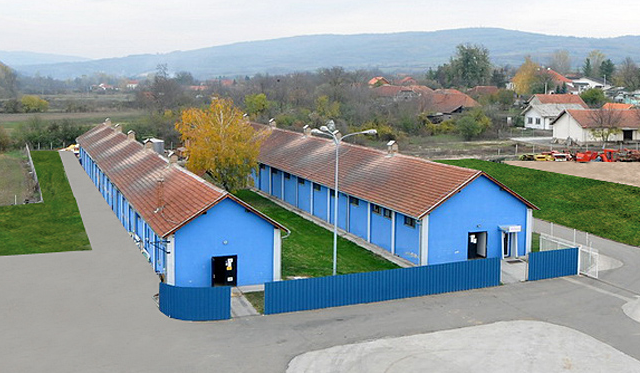 Драгослав ЂорђевићСлађана ПашајлићЉиљана СавићМирослав МилошевићГрадимир БогдановићНенад ЖивковићБранислав ЏунићМилосав ЉујићНенад МилутиновићСлавољуб НиколићГордана КрсмановићЗоран ИвковићГоран СтанковићЈасмина СпасојевићНада ГарићВесна ВујићДраган Тадић